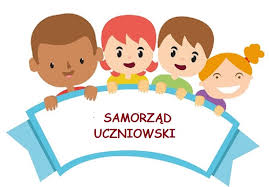 Przewodnicząca- Zofia SkowrońskaZ-ca przewodniczącej- Maja CharążkaSekretarz- Michał KurczakSkarbnik- Nadia Kunikowska